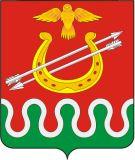 КРАСНОЯРСКИЙ КРАЙБОГОТОЛЬСКИЙ РАЙОННЫЙ СОВЕТ ДЕПУТАТОВг. БОГОТОЛРЕШЕНИЕ05 сентября 2018 года								№ 22-159О ВНЕСЕНИИ ИЗМЕНЕНИЙ И ДОПОЛНЕНИЙ В ПОЛОЖЕНИЕ ОБ ОРГАНИЗАЦИИ И ПРОВЕДЕНИИ ПУБЛИЧНЫХ СЛУШАНИЙ В МУНИЦИПАЛЬНОМ ОБРАЗОВАНИИ БОГОТОЛЬСКИЙ РАЙОН, УТВЕРЖДЕННОЕ  РЕШЕНИЕМ РАЙОННОГО СОВЕТА ДЕПУТАТОВ ОТ 21.08.2014 № 36-246 В соответствии с Федеральным законом от 06.10.2003 № 131-ФЗ «Об общих принципах организации местного самоуправления в Российской Федерации»,  руководствуясь статьями 21, 25 Устава Боготольского района Красноярского края, Боготольский районный Совет депутатов РЕШИЛ:1. Внести в Положение об организации и проведении публичных слушаний в муниципальном образовании Боготольский район, утвержденное  Решением районного Совета депутатов от 21.08.2014 № 36-246 следующие изменения и дополнения:1.1. подпункты 1, 3 пункта 1 раздела 3 изложить в следующей редакции:«1) проект Устава района, а также проект Решения Совета о внесении изменений и дополнений в данный Устав, кроме случаев, когда в Устав района вносятся изменения в форме точного воспроизведения положений Конституции Российской Федерации, федеральных законов, Устава Красноярского края или законов Красноярского края в целях приведения данного Устава в соответствие с этими нормативными правовыми актами;»;«3) проект стратегии социально-экономического развития Боготольского района;»;1.2. в первом абзаце раздела 5 слова «Глава администрации района» исключить;1.3. раздел 11 исключить. 2. Опубликовать настоящее Решение в периодическом печатном издании «Официальный вестник Боготольского района» и разместить на официальном сайте Боготольского района в сети Интернет  www.bogotol-r.ru.3. Решение вступает в силу в день, следующий за днем его официального опубликования.4. Контроль за исполнением Решения возложить на постоянную комиссию по законодательству, местному самоуправлению и социальным вопросам (Председатель - Н.Б. Петрова).Председатель Боготольского районного Совета депутатов       Глава        Боготольского района______________ Р.Р. Бикбаев        _______________ А.В. Белов